NOT: Bu form Anabilim Dalı Başkanlığı üst yazı ekinde word formatında enstitüye ulaştırılmalıdır.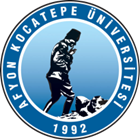 T.C.AFYON KOCATEPE ÜNİVERSİTESİSOSYAL BİLİMLER ENSTİTÜSÜT.C.AFYON KOCATEPE ÜNİVERSİTESİSOSYAL BİLİMLER ENSTİTÜSÜT.C.AFYON KOCATEPE ÜNİVERSİTESİSOSYAL BİLİMLER ENSTİTÜSÜT.C.AFYON KOCATEPE ÜNİVERSİTESİSOSYAL BİLİMLER ENSTİTÜSÜ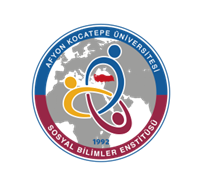 2020-2021 EĞİTİM-ÖGRETİM YILI BAHAR YARIYILI COĞRAFYA EĞİTİMİ ANABİLİM DALI HAFTALIK DERS PROGRAMI(YÜKSEK LİSANS)2020-2021 EĞİTİM-ÖGRETİM YILI BAHAR YARIYILI COĞRAFYA EĞİTİMİ ANABİLİM DALI HAFTALIK DERS PROGRAMI(YÜKSEK LİSANS)2020-2021 EĞİTİM-ÖGRETİM YILI BAHAR YARIYILI COĞRAFYA EĞİTİMİ ANABİLİM DALI HAFTALIK DERS PROGRAMI(YÜKSEK LİSANS)2020-2021 EĞİTİM-ÖGRETİM YILI BAHAR YARIYILI COĞRAFYA EĞİTİMİ ANABİLİM DALI HAFTALIK DERS PROGRAMI(YÜKSEK LİSANS)2020-2021 EĞİTİM-ÖGRETİM YILI BAHAR YARIYILI COĞRAFYA EĞİTİMİ ANABİLİM DALI HAFTALIK DERS PROGRAMI(YÜKSEK LİSANS)2020-2021 EĞİTİM-ÖGRETİM YILI BAHAR YARIYILI COĞRAFYA EĞİTİMİ ANABİLİM DALI HAFTALIK DERS PROGRAMI(YÜKSEK LİSANS)2020-2021 EĞİTİM-ÖGRETİM YILI BAHAR YARIYILI COĞRAFYA EĞİTİMİ ANABİLİM DALI HAFTALIK DERS PROGRAMI(YÜKSEK LİSANS)2020-2021 EĞİTİM-ÖGRETİM YILI BAHAR YARIYILI COĞRAFYA EĞİTİMİ ANABİLİM DALI HAFTALIK DERS PROGRAMI(YÜKSEK LİSANS)         GÜNLER         GÜNLER         GÜNLER         GÜNLER         GÜNLER         GÜNLER         GÜNLER         GÜNLERSaatPazartesiPazartesiSalıÇarşambaPerşembePerşembeCuma08:30COĞRAFYA EĞİTİMİNDE PROJE GELİŞTİRMEPROF. DR. HAKKI YAZICI(FORUM) COĞRAFYA EĞİTİMİNDE PROJE GELİŞTİRMEPROF. DR. HAKKI YAZICI(FORUM) COĞRAFYA EĞİTİMİNDE DEĞERLERPROF. DR. NUSRET KOCA(FORUM)09:30COĞRAFYA EĞİTİMİNDE PROJE GELİŞTİRMEPROF. DR. HAKKI YAZICI (CANLI)COĞRAFYA EĞİTİMİNDE PROJE GELİŞTİRMEPROF. DR. HAKKI YAZICI (CANLI)COĞRAFYA EĞİTİMİNDE DEĞERLERPROF. DR. NUSRET KOCA(CANLI)10:30COĞRAFYA EĞİTİMİNDE PROJE GELİŞTİRMEPROF. DR. HAKKI YAZICI (FORUM)COĞRAFYA EĞİTİMİNDE PROJE GELİŞTİRMEPROF. DR. HAKKI YAZICI (FORUM)COĞRAFYA EĞİTİMİNDE DEĞERLERPROF. DR. NUSRET KOCA(FORUM)11:30COĞRAFİ BECERİLERPROF. DR. NUSRET KOCA         (CANLI)COĞRAFİ BECERİLERPROF. DR. NUSRET KOCA         (CANLI)13:00COĞRAFİ BECERİLERPROF. DR. NUSRET KOCA(FORUM)COĞRAFİ BECERİLERPROF. DR. NUSRET KOCA(FORUM)14:00COĞRAFİ BECERİLERPROF. DR. NUSRET KOCA(FORUM)COĞRAFİ BECERİLERPROF. DR. NUSRET KOCA(FORUM)15:0016:0017:00